VKZ - Úkol pro žáky 9. ročníku (11. – 15. 1. 2021).Slovníček pojmů (pokračujte v zápisu do sešitu)Rádi pracujete s technikou (vyhledejte na internetu) nebo vyhledejte pojem ve slovníku. (Vypište prosím do sešitu - stačí mi tak 1 - 3 řádky ke každému slovu).Anorgasmie, anální otvor, erekce, kastrace, menopauza, nudista. 
Napiš pojem a pod něj vypracuj odpověď do sešitu VKZ, ať se vám to lépe učí. Kontrola ve škole - pokud nepůjdete 18. 1. 2021 do školy, zápis do sešitu mi vyfoťte mobilním telefonem a pošlete na email - j.kudela@ulesakarvina.czDěkuji za Váš čas strávený u školní práce. S pozdravem Jaroslav Kuděla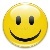 